Краткие итоги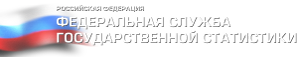 									02 октября 2023 годаНаселение Грайворонского городского округа по возрасту и полу на 1 января 2023 года	Численность населения Грайворонского городского округа на 1 января 2023 года составила 26669 человек, из них мужчин 12457 (46,7 % от общей численности), женщин  14212 (53,3%), на 1000 мужчин приходится 1141 женщина. В сельской местности проживает 20703 человека, из них мужчин 9856 (47,6 %), женщин 10847 (52,4 %). В городской местности численность населения составила 5966 человек, в т.ч. мужского – 2601 (43,6%), женского – 3365 (56,4%). В численности населения моложе трудоспособного возраста (до 15 лет включительно) мальчиков больше, чем девочек: 2410 (52,2%) – мальчиков и 2205 (47,8%) – девочек. В численности молодежи от 16 до 29 лет мужчины составляют 51,1 % (1884 человека), женщины – 48,9% (1802 человека). В возрастной категории 30-39 лет количество мужчин также превышает количество женщин: 2036 мужчин и 1808 женщин или 53,0% и 47,0% соответственно. Но, начиная с возрастной категории 45-50 лет  доля мужского населения  уменьшается  и в целом по населению от 45 до 54 лет включительно составляет  46,4% (1650 человек из 3559). В группе 55-69 лет мужчины составляют уже 43,7 % (2590 из 5925), а в категории 70 лет и старше – 30,5% (1014 из 3323 человек). В таблице приведены отдельные возрастные группы в разрезе городского и сельского населения.Распределение населения по годам и полу на 1 января 2023 года показано на рисунке 1.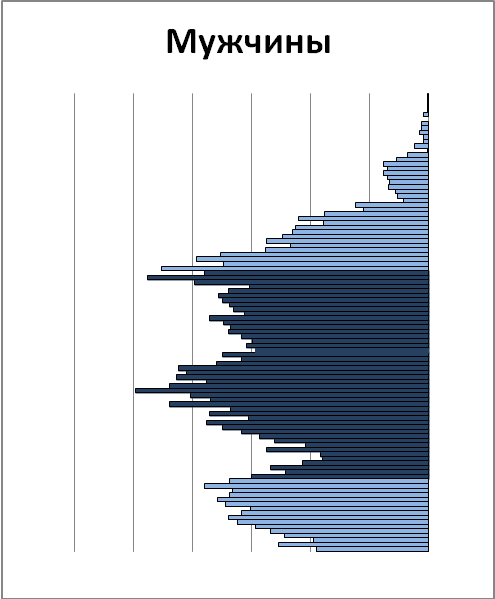 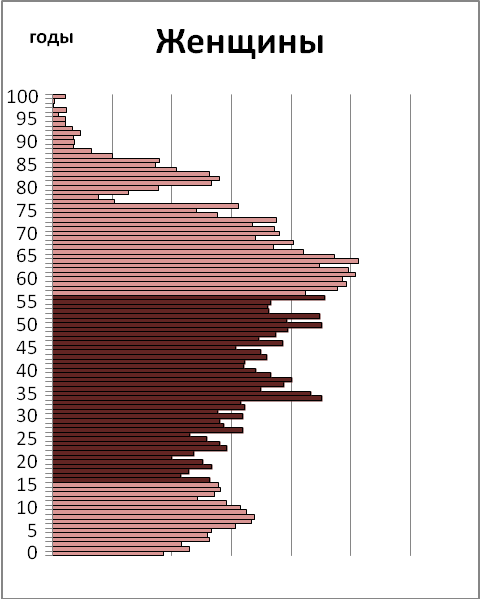              300     250    200      150      100     50        0          0        50      100      150       200      250     300      ЧеловекРисунок 1.Численность лиц моложе трудоспособного возраста в нашем округе составила 4615 человек, это 17,3% от общей численности населения городского округа. Людей трудоспособного возраста (женщины от 16 до 56 лет, мужчины от 16 до 61 года включительно) – 14518 человек (54,4%), старше трудоспособного возраста (женщины 57 лет и старше, мужчины 62 лет и старше) – 7536 человек (28,3%).Согласно международным критериям население считается старым, если доля лиц в возрастах 65 лет и старше во всем населении превышает 7%.По данным на 1 января 2023г. 18,8% жителей округа, или почти каждый пятый находится в возрасте 65 лет и старше.	Коэффициент демографической нагрузки (на 1000 трудоспособного населения приходится детей в возрасте 0-15 лет и лиц старше трудоспособного возраста) на 1 января 2023 года составил: всего по району – 837, в городской местности – 771, в сельской местности – 857. В том числе детей в возрасте 0-15 лет 318 человек всего по району, 305 –  в городской местности, 322 – в сельской местности; лиц старше трудоспособного возраста 519, 466 и 535 человек соответственно.  Средний возраст населения городского округа 42,8 года, в том числе мужчин – 39,8, женщин – 45,4 года. В городской местности 42,1, 38,6 и 44,8 лет соответственно, в сельской местности 43,0, 40,1 и 45,6 лет. Распределение населения по основным возрастным группам в процентах показано на рисунке 2.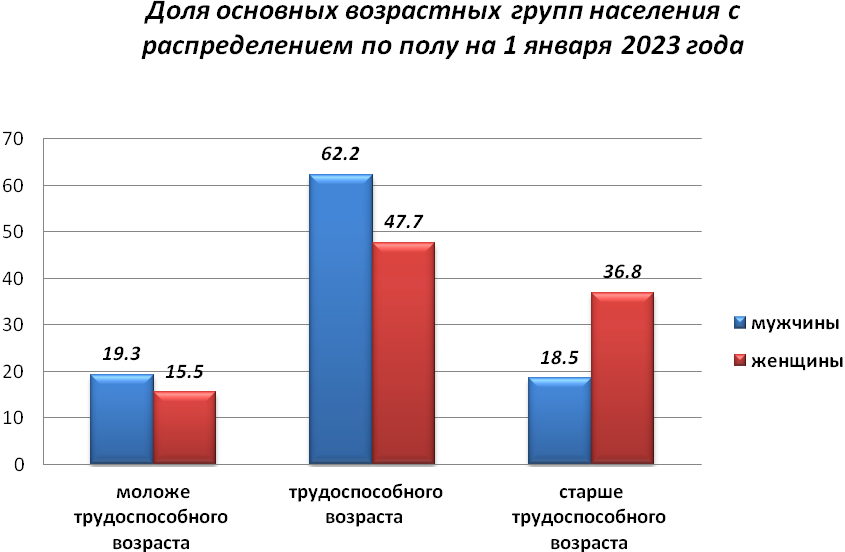 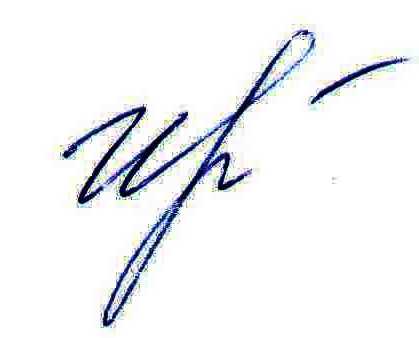 Руководитель подразделения   Белгородстата в г. Грайворон 							       С.В.Ильина Исп. Ильина С.В.Тел. 8 (47261) 4-64-88Возраст(лет)Все населениеВсе населениеВсе населениеГородское населениеГородское населениеГородское населениеСельское населениеСельское населениеСельское населениеВозраст(лет)мужчины иженщинымужчиныженщиныМужчины иженщинымужчиныженщиныМужчины иженщинымужчиныженщины Все население   26669124571421259662601336520703985610847   в т.ч. в возрасте:0-411545765782981491498564274295-91574789785351175176122361460910-141579876703315172143126470456015-19130668162528014014010265414850-17512526812444113358355039922098189416-29368618841802731346385295515381417до 30830142944007175987788265423417312530-3938442036180890945945029351577135840-4934201673174785339246125671281128650-5938371723211495938757228781336154260-6939441717222790732957830371388164970 лет и старше33231014230957915742227448571887Моложе трудоспо-собного возраста4615241022051028531497358718791708Трудоспо-собного возраста14518774467743366168016861115260645088Старше трудоспо-собного возраста75362303523315723901182596419134051Моложе трудоспособного возрастаМоложе трудоспособного возрастаТрудоспособного возрастаТрудоспособного возрастаСтарше трудоспособного возрастаСтарше трудоспособного возраста